AVIS DE SOLLICITATION DE MANIFESTATION D’INTERET SELECTION DE CONSULTANTS PAR LES EMPRUNTEURS DE LA BANQUE MONDIALE N°001/MEPDCI/SE/DG/SWEDD/PM/2021Recrutement d’un Consultant Individuel International pour une Assistance Technique auprès du Ministère de l’Energie N° de Don : IDA N° V 300-CDN° de référence (selon le Plan de Passation des marchés): TD-SWEDD-171689-CS-QCBSLe Gouvernement de la République du Tchad a reçu  un Don de l’Association Internationale de développement (IDA) pour financer le coût du Projet Interconnexion des Réseaux Électriques Tchad-Cameroun (PICRE-TC). Il se propose d’utiliser une partie de ce Don  pour effectuer les paiements autorisés au titre du contrat suivant : Recrutement d’un Consultant Individuel International pour une Assistance Technique auprès du Ministère de l’Energie, en vue de l’élaboration, le pilotage et le suivi d’une stratégie nationale de redressement du secteur de l’électricité. Le Consultant individuel sera chargé de créer les conditions institutionnelles, juridiques, techniques et financières pour le développement de services électriques modernes à moindre coût sur le territoire national, en réduisant graduellement le recours aux subventions d’exploitation, pour en assurer la soutenabilité dans le temps. Les termes de référence de la mission pourront être consultés sur le site web suivant : www.sweddchad.org. L’Unité de Gestion du Projet SWEDD, invite les consultants  individuels (« Consultants ») internationaux admissibles à manifester leur intérêt à fournir les services décrits ci-dessus. Les Consultants intéressés doivent fournir les informations démontrant qu’ils possèdent les qualifications requises et une expérience pertinente pour l’exécution  des Services. Le Consultant aura au moins 20 ans d'expérience dans le secteur de l'énergie et justifiera d’une solide expérience dans l’élaboration et la mise en œuvre des politiques publiques / réformes sectorielles dans le domaine de l’électricité. Il justifiera d’une solide expérience dans la conduite de réformes dans un cadre interministériel, ainsi que d’une compréhension fine des relations entre parties prenantes aux secteurs, en particulier les sociétés nationales d’électricité et le secteur privé. Il doit avoir le profil d’ingénieur ou d’économiste/financier niveau Bac + 4 au moins. Il aura une expérience significative dans la planification sectorielle (acquise au sein d’un ministère, d’une société d’électricité et/ou d’un cabinet d’ingénierie conseil) et entrepris des missions similaires dans des pays en développement, y compris dans la région. Le consultant doit avoir une excellente maitrise du français.Il est porté à l’attention des Consultants que les dispositions des paragraphes 3.14 ;3.16 et 3.17 de la Section III du «Règlement de Passation des Marchés de la Banque mondiale pour les Emprunteurs sollicitant le Financement de Projets d’Investissement – édition de Juillet 2016, révisé en août 2018» relatives aux règles de la Banque mondiale en matière de conflit d’intérêts sont applicables. Un Consultant sera sélectionné selon la méthode [Sélection de Consultants Individuels] telle que décrite dans le « Règlement ».La soumission des dossiers par voie électronique  est autorisée à titre exceptionnel durant la période d'urgence résultant du COVID-19. Les propositions transmises en retard ne seront pas acceptées. Les propositions doivent être protégées par un mot de passe. Ils seront ouverts à la date et l’heure limite de soumission des propositions à 11 heures et 30 minutes, heure locale. les Consultants, doivent envoyer le mot de passe de leurs propositions protégées à l'adresse e-mail indiquée ci-dessous, au plus tard une (01) heure avant l’heure d’ouverture. Les Consultants intéressés peuvent obtenir des informations supplémentaires à l’adresse ci-dessous et aux heures suivantes : Unité de Gestion du Projet SWEDD BP : 2268 N’Djamena (TCHAD) N° Téléphone : (+235) 22 53 10 56 ou (+235) 99 91 31 21 Courriel : sweddtchad@gmail.com ou loguihad@yahoo.fr Sise au Quartier Repos, rue de 30m à côté du Lycée de la Liberté, Av. Général ALI BRAHIM, de 7 heures 30 minutes à 15 heures 30, tous les jours ouvrables et les vendredis à de 7 heures 30 minutes à 12 heures.Les manifestations d’intérêt écrites doivent être transmises par voie électronique à l’adresse E-mail ci dessus à l’attention du Coordonnateur National du projet SWEDD, au plus tard le 07 avril 2021 à 15 Heures et 30 minutes heure locale (N’Djaména).                                            Le Directeur GénéralNASSOUR BAHAR MAHAMAT ITNOREPUBLIQUE DU TCHAD       UNITE-TRAVAIL-PROGRES**********PRESIDENCE DE LA REPUBLIQUE**********MINISTERE DE L’ECONOMIE,  DE LA PLANIFICATION DU DEVELOPPEMENT ET DE LA COOPERATION INTERNATIONALE**********SECRETARIAT D’ETAT**********DIRECTION GENERALE DU MINISTERE**********PROJET POUR l’AUTONOMISATION DES FEMMES ET LE DIVIDENTE DEMOGRAPHIQUE AU SAHEL (SWEDD) **********PASSATION DES MARCHES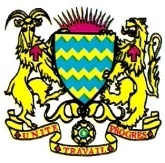 جمهوريــــــــة تشـــــــــاد    وحدة. عمل. تقدم***********	رئاســة الجمهورية***********وزارة الاقتصاد و التخطيط التنموي والتعاون الدولي***********أمانة الدولة***********الإدارة العامة**********مشروع تمكين المرأة والعائد الديموغرافي********قسم المشتريات   N’Djamena, le 10 mars 2021